附表一：            参会韩国企业信息NO.企业品牌名称网址分类产品图片希望洽谈企业类型1EUNSUNG CHEMICAL eunsung-ch.com新风系统，过滤网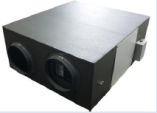 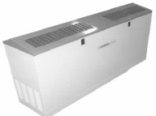 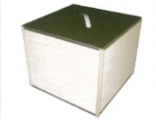 新风行业相关企业，建筑工程企业生活用品耗材经销商2Songeeall Biotechsongiol.com食用菌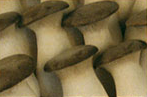 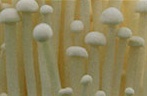 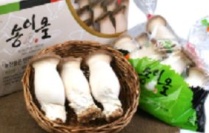 食品经销商大型/连锁商超3JW集团chemitown.com医用耗材(非PVC输液袋/输液管，PET热印箔）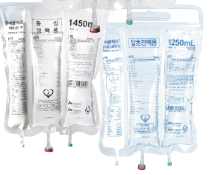 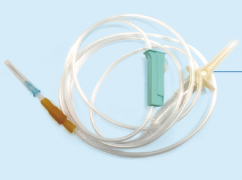 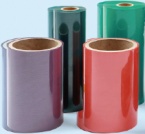 医用耗材经销商，医药制造企业输液包装经销贸易商4苦参农协安城食品中心gosamfoodmall.co.kr方便食品（韩牛肉骨汤）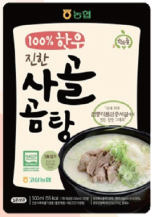 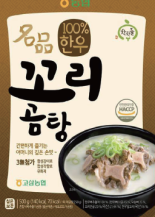 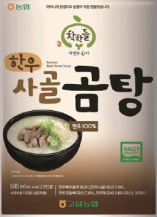 食品经销商大型/连锁商超快餐食品经销商5ANSEONGMACHUMansungmc.com礼品米精装米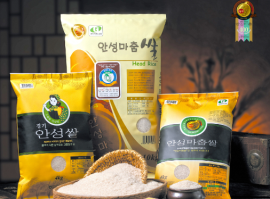 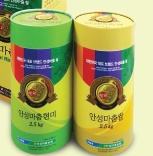 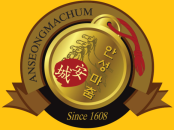 食品经销商高端米经销商，礼品米经销商。6Tae Gwang Textktex.kr筋骨保护贴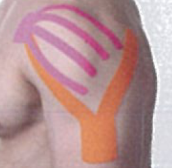 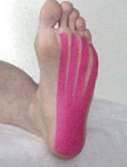 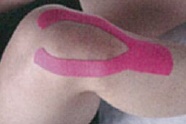 体育用品经销商健身用品经销商体育组织或团体7KSMksmetech.com加热管，汽车及电子高精密不锈钢管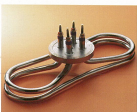 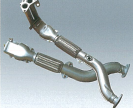 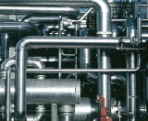 不锈钢管材经销商，加热管经销商半导体/汽车零部件相关企业8TICoktic.co.kr热水毯新风系统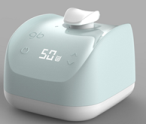 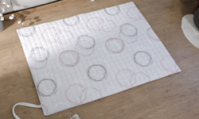 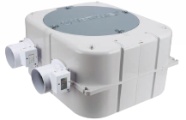 新风相关企业生活用品经销商，家用地热垫经销商电热毯经销商9Charm Food Co.,ltd（The温）charmfood.com自热盒饭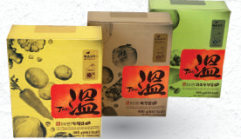 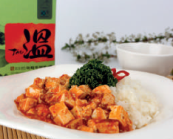 食品贸易商户外用品经销商，速食品经销商10Young Lim B&Aylbna.com婴儿尿不湿成人尿不湿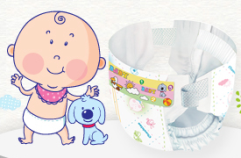 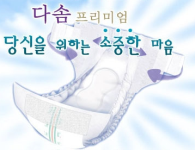 尿不湿/纸尿裤生产企业母婴用品经销商，生活用品经销商，老年/患者用品经销商，